                     																										NO. 6JOURNALOF THESENATEOF THESTATE OF SOUTH CAROLINAREGULAR SESSION BEGINNING TUESDAY, JANUARY 8, 2019_________WEDNESDAY, JANUARY 16, 2019Wednesday, January 16, 2019(Statewide Session)Indicates Matter StrickenIndicates New Matter	The Senate assembled at 11:00 A.M., the hour to which it stood adjourned, and was called to order by the ACTING PRESIDENT, Senator McLEOD.  (This is a Statewide Session day established under the provisions of Senate Rule 1B.  Members not having scheduled committee or subcommittee meetings may be in their home districts without effect on their session attendance record.)CO-SPONSORS ADDED	The following co-sponsors were added to the respective Bills:S. 28		Sen. VerdinS. 32		Sen. VerdinS. 366 		Sens. McLeod and KimpsonS. 372		Sen. McLeodINTRODUCTION OF BILLS AND RESOLUTIONS	The following were introduced:	S. 377	 -- Senators Young, Setzler and Massey:  A CONCURRENT RESOLUTION TO EXPRESS THE PROFOUND SORROW OF THE SOUTH CAROLINA GENERAL ASSEMBLY UPON THE PASSING OF CHIEF J. CARROL BUSBEE, SR., FORMER DIRECTOR OF THE AIKEN DEPARTMENT OF PUBLIC SAFETY, AND TO EXTEND THE DEEPEST SYMPATHY TO HIS FAMILY AND MANY FRIENDS.l:\council\bills\rm\1126wab19.docx	The Concurrent Resolution was adopted, ordered sent to the House.	S. 378	 -- Senator Climer:  A BILL TO AMEND SECTION 23-31-600 OF THE 1976 CODE, RELATING TO THE ISSUANCE OF IDENTIFICATION CARDS TO QUALIFIED RETIRED LAW ENFORCEMENT OFFICERS, THE CIRCUMSTANCES IN WHICH A QUALIFIED LAW ENFORCEMENT OFFICER MAY CARRY A CONCEALED WEAPON, AND OPPORTUNITIES FOR TRAINING TO QUALIFY TO CARRY A FIREARM THAT MUST BE OFFERED TO A QUALIFIED RETIRED LAW ENFORCEMENT OFFICER, TO DELETE THE PROVISION THAT RESTRICTS THE CARRYING OF A CONCEALED WEAPON ONTO CERTAIN PREMISES.l:\s-res\wc\006leo .kmm.wc.docx	Read the first time and referred to the Committee on Judiciary.	S. 379	 -- Senator Senn:  A BILL TO AMEND SECTION 56-15-45(D) OF THE 1976 CODE, RELATING TO THE PROHIBITION ON MOTOR VEHICLE MANUFACTURERS OR FRANCHISORS SELLING MOTOR VEHICLES TO CONSUMERS IN THIS STATE, TO PROVIDE THAT AN ELECTRIC VEHICLE MANUFACTURER MAY SELL, DIRECTLY OR INDIRECTLY, ALL-ELECTRIC MOTOR VEHICLES THAT IT MANUFACTURES TO CONSUMERS IN THIS STATE, AND TO DEFINE NECESSARY TERMS.l:\s-res\ss\007elec.kmm.ss.docx	Read the first time and referred to the Committee on Transportation.	S. 380	 -- Senator Campsen:  A JOINT RESOLUTION TO DELAY THE PROPERTY TAX PENALTY SCHEDULE BY THREE MONTHS ON REAL PROPERTY OWNED BY CERTAIN INDIVIDUALS AFFECTED BY THE SHUTDOWN OF THE FEDERAL GOVERNMENT.l:\council\bills\rt\17551dg19.docx	Read the first time and referred to the Committee on Finance.	S. 381	 -- Senator Goldfinch:  A BILL TO AMEND SECTION 50-11-2480, CODE OF LAWS OF SOUTH CAROLINA, 1976, RELATING TO PERSONS EXEMPT FROM OBTAINING A FUR BUYER'S LICENSE, SO AS TO REMOVE REFERENCES TO COYOTES; TO AMEND SECTION 50-11-2600, RELATING TO DEFINITIONS APPLICABLE TO ARTICLE 13, CHAPTER 11, TITLE 50, SO AS TO REMOVE COYOTE FROM THE DEFINITION OF A FOX AND COYOTE HUNTING ENCLOSURE; TO AMEND SECTION 50-11-2605, RELATING TO THE PURCHASE AND RELEASE OF A COYOTE OR FOX, SO AS TO PROHIBIT THE PURCHASE, SALE, TRANSFER, POSSESSION, OR RELEASE OF A COYOTE OR A COYOTE-HYBRID; TO AMEND SECTION 50-11-2610, RELATING TO ENCLOSURE PERMITS, SO AS TO REMOVE REFERENCES TO COYOTES; TO AMEND SECTION 50-11-2620, RELATING TO OBTAINING FOXES AND COYOTES TO STOCK ENCLOSURES, SO AS TO REMOVE REFERENCES TO COYOTES; TO AMEND SECTION 50-11-2630, RELATING TO THE SALE OF LIVE FOXES OR COYOTES BY TRAPPERS, SO AS TO REMOVE REFERENCES TO COYOTES; TO AMEND SECTION 50-11-2640, RELATING TO THE IMPORTATION OF FOXES AND COYOTES, SO AS TO PROVIDE THAT IT IS UNLAWFUL TO BRING OR IMPORT A COYOTE-HYBRID INTO THIS STATE AND TO REMOVE THE AUTHORIZATION TO RELEASE A COYOTE IN THIS STATE.l:\council\bills\nbd\11169cz19.docx	Read the first time and referred to the Committee on Fish, Game and Forestry.	S. 382	 -- Senators Alexander, Rankin and Hutto:  A CONCURRENT RESOLUTION TO FIX WEDNESDAY, FEBRUARY 6, 2019, IMMEDIATELY FOLLOWING THE ELECTIONS FOR THE POSITIONS NAMED IN THE CONCURRENT RESOLUTION IN WHICH CANDIDATES SCREENED BY THE JUDICIAL MERIT SELECTION COMMISSION AND THE COLLEGE AND UNIVERSITY TRUSTEE SCREENING COMMISSION, AS THE TIME TO ELECT A MEMBER OF THE PUBLIC SERVICE COMMISSION FOR THE SECOND CONGRESSIONAL DISTRICT FOR A TERM EXPIRING ON JUNE 30, 2022.l:\s-jud\bills\alexander\jud0024.hla.docx	The Concurrent Resolution was introduced and referred to the Committee on Judiciary.	H. 3560	 -- Reps. Wooten, Alexander, Allison, Anderson, Atkinson, Bailey, Bales, Ballentine, Bamberg, Bannister, Bennett, Bernstein, Blackwell, Bradley, Brawley, Brown, Bryant, Burns, Calhoon, Caskey, Chellis, Chumley, Clary, Clemmons, Clyburn, Cobb-Hunter, Cogswell, Collins, B. Cox, W. Cox, Crawford, Daning, Davis, Dillard, Elliott, Erickson, Felder, Finlay, Forrest, Forrester, Fry, Funderburk, Gagnon, Garvin, Gilliam, Gilliard, Govan, Hardee, Hart, Hayes, Henderson-Myers, Henegan, Herbkersman, Hewitt, Hill, Hiott, Hixon, Hosey, Howard, Huggins, Hyde, Jefferson, Johnson, Jordan, Kimmons, King, Kirby, Ligon, Loftis, Long, Lowe, Lucas, Mace, Mack, Magnuson, Martin, McCoy, McCravy, McDaniel, McGinnis, McKnight, Moore, Morgan, D. C. Moss, V. S. Moss, Murphy, B. Newton, W. Newton, Norrell, Ott, Parks, Pendarvis, Pope, Ridgeway, Rivers, Robinson, Rose, Rutherford, Sandifer, Simmons, Simrill, G. M. Smith, G. R. Smith, Sottile, Spires, Stavrinakis, Stringer, Tallon, Taylor, Thayer, Thigpen, Toole, Trantham, Weeks, West, Wheeler, White, Whitmire, R. Williams, S. Williams, Willis, Young and Yow:  A CONCURRENT RESOLUTION TO RECOGNIZE AND HONOR DR. LUCAS CLAMP, PRINCIPAL OF RIVER BLUFF HIGH SCHOOL IN LEXINGTON, AND TO CONGRATULATE HIM FOR BEING NAMED THE 2019 NATIONAL PRINCIPAL OF THE YEAR BY THE NATIONAL ASSOCIATION OF SECONDARY SCHOOL PRINCIPALS.	The Concurrent Resolution was adopted, ordered returned to the House.	H. 3561	 -- Reps. Gagnon, Alexander, Allison, Anderson, Atkinson, Bailey, Bales, Ballentine, Bamberg, Bannister, Bennett, Bernstein, Blackwell, Bradley, Brawley, Brown, Bryant, Burns, Calhoon, Caskey, Chellis, Chumley, Clary, Clemmons, Clyburn, Cobb-Hunter, Cogswell, Collins, B. Cox, W. Cox, Crawford, Daning, Davis, Dillard, Elliott, Erickson, Felder, Finlay, Forrest, Forrester, Fry, Funderburk, Garvin, Gilliam, Gilliard, Govan, Hardee, Hart, Hayes, Henderson-Myers, Henegan, Herbkersman, Hewitt, Hill, Hiott, Hixon, Hosey, Howard, Huggins, Hyde, Jefferson, Johnson, Jordan, Kimmons, King, Kirby, Ligon, Loftis, Long, Lowe, Lucas, Mace, Mack, Magnuson, Martin, McCoy, McCravy, McDaniel, McGinnis, McKnight, Moore, Morgan, D. C. Moss, V. S. Moss, Murphy, B. Newton, W. Newton, Norrell, Ott, Parks, Pendarvis, Pope, Ridgeway, Rivers, Robinson, Rose, Rutherford, Sandifer, Simmons, Simrill, G. M. Smith, G. R. Smith, Sottile, Spires, Stavrinakis, Stringer, Tallon, Taylor, Thayer, Thigpen, Toole, Trantham, Weeks, West, Wheeler, White, Whitmire, R. Williams, S. Williams, Willis, Wooten, Young and Yow:  A CONCURRENT RESOLUTION TO HONOR THE ABBEVILLE HIGH SCHOOL FOOTBALL TEAM AND COACHES ON THEIR IMPRESSIVE WIN OF THE 2018 CLASS AA STATE CHAMPIONSHIP.	The Concurrent Resolution was adopted, ordered returned to the House.	H. 3562	 -- Reps. Hiott, Alexander, Allison, Anderson, Atkinson, Bailey, Bales, Ballentine, Bamberg, Bannister, Bennett, Bernstein, Blackwell, Bradley, Brawley, Brown, Bryant, Burns, Calhoon, Caskey, Chellis, Chumley, Clary, Clemmons, Clyburn, Cobb-Hunter, Cogswell, Collins, B. Cox, W. Cox, Crawford, Daning, Davis, Dillard, Elliott, Erickson, Felder, Finlay, Forrest, Forrester, Fry, Funderburk, Gagnon, Garvin, Gilliam, Gilliard, Govan, Hardee, Hart, Hayes, Henderson-Myers, Henegan, Herbkersman, Hewitt, Hill, Hixon, Hosey, Howard, Huggins, Hyde, Jefferson, Johnson, Jordan, Kimmons, King, Kirby, Ligon, Loftis, Long, Lowe, Lucas, Mace, Mack, Magnuson, Martin, McCoy, McCravy, McDaniel, McGinnis, McKnight, Moore, Morgan, D. C. Moss, V. S. Moss, Murphy, B. Newton, W. Newton, Norrell, Ott, Parks, Pendarvis, Pope, Ridgeway, Rivers, Robinson, Rose, Rutherford, Sandifer, Simmons, Simrill, G. M. Smith, G. R. Smith, Sottile, Spires, Stavrinakis, Stringer, Tallon, Taylor, Thayer, Thigpen, Toole, Trantham, Weeks, West, Wheeler, White, Whitmire, R. Williams, S. Williams, Willis, Wooten, Young and Yow:  A CONCURRENT RESOLUTION TO RECOGNIZE AND COMMEND SOUTH CAROLINA'S FFA MEMBERS, FORMERLY KNOWN AS THE FUTURE FARMERS OF AMERICA, AND ALL WHO SUPPORT, PROMOTE, AND ENCOURAGE THESE OUTSTANDING STUDENTS OF AGRICULTURAL EDUCATION AND TO JOIN THEM IN OBSERVANCE OF NATIONAL FFA WEEK, FEBRUARY 16-23, 2019.	The Concurrent Resolution was adopted, ordered returned to the House.	H. 3564	 -- Reps. Taylor, Clyburn, Blackwell, Hixon and Young:  A CONCURRENT RESOLUTION TO EXPRESS THE PROFOUND SORROW OF THE SOUTH CAROLINA GENERAL ASSEMBLY UPON THE PASSING OF CHIEF J. CARROL BUSBEE, SR., FORMER DIRECTOR OF THE AIKEN DEPARTMENT OF PUBLIC SAFETY, AND TO EXTEND THE DEEPEST SYMPATHY TO HIS FAMILY AND MANY FRIENDS.	The Concurrent Resolution was adopted, ordered returned to the House.	H. 3574	 -- Reps. Gagnon and West:  A CONCURRENT RESOLUTION TO RECOGNIZE AND HONOR SERGEANT TIM WRIGHT OF THE ABBEVILLE COUNTY SHERIFF'S OFFICE FOR EXCEPTIONAL COURAGE IN THE FACE OF DANGER WHILE IN THE LINE OF DUTY AND TO CONGRATULATE HIM UPON RECEIVING THE SOUTH CAROLINA SHERIFFS' ASSOCIATION MEDAL OF VALOR AWARD.	The Concurrent Resolution was adopted, ordered returned to the House.REPORTS OF STANDING COMMITTEES	Senator LEATHERMAN from the Committee on Finance submitted a favorable report on:	S. 76 -- Senator Cromer:  A BILL TO AMEND SECTION 48-52-870, CODE OF LAWS OF SOUTH CAROLINA, 1976, RELATING TO THE ENERGY EFFICIENT MANUFACTURED HOMES INCENTIVE PROGRAM, SO AS TO EXTEND THE PROGRAM FIVE ADDITIONAL YEARS; AND TO AMEND SECTION 12-36-2110, RELATING TO THE MAXIMUM SALES TAX, SO AS TO MAKE A CONFORMING CHANGE.	Ordered for consideration tomorrow.	Senator MARTIN from the Committee on Corrections and Penology polled out S. 94 favorable:	S. 94 -- Senator Campsen:  A BILL TO AMEND SECTION 24-21-710 OF THE 1976 CODE, RELATING TO FILM, VIDEOTAPE, OR OTHER ELECTRONIC INFORMATION THAT MAY BE CONSIDERED BY THE BOARD OF PROBATION, PAROLE, AND PARDON SERVICES IN PAROLE DETERMINATION, TO PROVIDE THAT THE VICTIM OF A CRIME’S IMMEDIATE FAMILY MAY SUBMIT FILM, VIDEOTAPE, OR WRITTEN OR OTHER ELECTRONIC INFORMATION, TO PROVIDE THAT ANY FILM, VIDEOTAPE, OR WRITTEN OR OTHER ELECTRONIC INFORMATION SUBMITTED BY THE VICTIM OR THE VICTIM’S IMMEDIATE FAMILY MUST BE RETAINED BY THE BOARD AND MUST BE SUBMITTED AT SUBSEQUENT PAROLE HEARINGS UNLESS THE SUBMITTING PERSON PROVIDES A WRITTEN STATEMENT DECLARING THAT THE INFORMATION NO LONGER REPRESENTS THE PRESENT POSITION OF THE PERSON, AND TO PROVIDE THAT FILM, VIDEOTAPE, OR WRITTEN OR OTHER ELECTRONIC INFORMATION SUBMITTED BY THE PROSECUTING SOLICITOR’S OFFICE OR THE PERSON WHOSE PAROLE IS BEING CONSIDERED MAY BE SUBMITTED AT SUBSEQUENT PAROLE HEARINGS EACH TIME THE SUBMITTING OFFICE OR PERSON PROVIDES A WRITTEN STATEMENT DECLARING THAT THE INFORMATION REPRESENTS THE PRESENT POSITION OF THE OFFICE OR PERSON; AND TO AMEND SECTION 30-4-40(a) OF THE 1976 CODE, RELATING TO MATTERS EXEMPT FROM DISCLOSURE, TO PROVIDE THAT A PUBLIC BODY MAY EXEMPT FROM DISCLOSURE FILM, VIDEOTAPE, OR WRITTEN OR OTHER ELECTRONIC INFORMATION SUBMITTED BY THE VICTIM OF A CRIME FOR WHICH A PRISONER HAS BEEN SENTENCED OR BY THE VICTIM’S IMMEDIATE FAMILY.Poll of the Corrections and Penology CommitteePolled 14; Ayes 14; Nays 0; Not Voting 1AYESMartin	Allen	ShealyTurner	Margie Matthews	DavisNicholson	Fanning	McLeodRice	Senn	CashGoldfinch	HarpootlianTotal--14NAYSTotal--0NOT VOTINGKimpson	Total--1	Ordered for consideration tomorrow.	Senator LEATHERMAN from the Committee on Finance submitted a favorable report on:	S. 108 -- Senator Massey:  A BILL TO AMEND SECTION 10-11-310 OF THE 1976 CODE, RELATING TO THE DEFINITION OF “CAPITOL GROUNDS,” TO DEFINE “CAPITOL GROUNDS” AS THAT AREA INWARD FROM THE VEHICULAR TRAVELED SURFACES OF GERVAIS, SUMTER, PENDLETON, AND ASSEMBLY STREETS IN THE CITY OF COLUMBIA.	Ordered for consideration tomorrow.	Senator LEATHERMAN from the Committee on Finance submitted a favorable report on:	S. 207 -- Senator Young:  A BILL TO AMEND SECTION 12-43-220(c)(2) OF THE 1976 CODE, RELATING TO PROGRAMS AND UNIFORM ASSESSMENT RATIOS FOR COUNTY EQUALIZATION AND REASSESSMENT, TO PROVIDE THAT AN OWNER ELIGIBLE FOR AND RECEIVING THE SPECIAL ASSESSMENT PURSUANT TO SECTION 12-43-220(c) WHO IS RESIDING AT A NURSING HOME RETAINS THE SPECIAL ASSESSMENT RATIO OF FOUR PERCENT FOR AS LONG AS THE OWNER REMAINS IN THE NURSING HOME.	Ordered for consideration tomorrow.	Senator LEATHERMAN from the Committee on Finance submitted a favorable report on:	S. 214 -- Senators Kimpson, Sheheen and Gregory:  A BILL TO AMEND THE CODE OF LAWS OF SOUTH CAROLINA, 1976, BY ADDING SECTION 12-36-71 SO AS TO DEFINE “MARKETPLACE FACILITATOR”; TO AMEND SECTIONS 12-36-70, 12-36-90, AND 12-36-130, ALL RELATING TO SALES TAX DEFINITIONS, SO AS TO FURTHER INFORM MARKETPLACE FACILITATORS OF THEIR REQUIREMENTS; AND TO AMEND SECTION 12-36-1340, RELATING TO THE COLLECTION OF SALES TAX BY RETAILERS, SO AS TO FURTHER INFORM MARKETPLACE FACILITATORS OF THEIR REQUIREMENTS.	Ordered for consideration tomorrow.	Senator LEATHERMAN from the Committee on Finance submitted a favorable with amendment report on:	S. 217 -- Senators Kimpson, Campsen and Senn:  A BILL TO AMEND SECTIONS 6-1-530, 6-1-730, AND 6-4-10 OF THE 1976 CODE, ALL RELATING TO THE EXPENDITURE OF THE STATE ACCOMMODATIONS TAX, LOCAL HOSPITALITY TAX, AND LOCAL ACCOMMODATIONS TAX, RESPECTIVELY, TO ALLOW THE REVENUE TO BE EXPENDED FOR THE CONTROL AND REPAIR OF FLOODING AND DRAINAGE AT TOURISM-RELATED LANDS OR AREAS.	Ordered for consideration tomorrow.	Senator LEATHERMAN from the Committee on Finance submitted a favorable report on:	S. 309 -- Senators Setzler, Campbell and Williams:  A BILL TO AMEND SECTION 12-6-3585, CODE OF LAWS OF SOUTH CAROLINA, 1976, RELATING TO THE INDUSTRY PARTNERSHIP FUND TAX CREDIT, SO AS TO INCREASE THE AGGREGATE ANNUAL CREDIT AMOUNT.	Ordered for consideration tomorrow.	Senator LEATHERMAN from the Committee on Finance submitted a favorable report on:	S. 326 -- Senator Massey:  A JOINT RESOLUTION TO DIRECT THE STATE LAW ENFORCEMENT DIVISION TO DISTRIBUTE TWO HUNDRED FIFTY THOUSAND DOLLARS TO THE SOUTH CAROLINA STATE FIREFIGHTERS ASSOCIATION TO PROVIDE FOR POST TRAUMATIC STRESS DISORDER INSURANCE AND PROGRAMS.	Ordered for consideration tomorrow.	Senator MARTIN from the Committee on Correction and Penology polled out S. 333 favorable:	S. 333 -- Senator M.B. Matthews:  A BILL TO AMEND ARTICLE 5, CHAPTER 21, TITLE 24 OF THE 1976 CODE, RELATING TO PROBATION, BY ADDING SECTION 24-21-435, TO PROVIDE THAT PROBATION OFFICERS, COURT PERSONNEL, COUNTY AND MUNICIPAL PERSONNEL, PUBLIC OFFICIALS, AND PRIVATE VOLUNTEERS WHO PARTICIPATE IN COMMUNITY SERVICE PROGRAMS IN WHICH A PROBATIONER IS COMPLETING COMMUNITY SERVICE AS A CONDITION OF PROBATION ARE NOT LIABLE FOR CIVIL DAMAGES UNLESS AN INJURY OR DAMAGES RESULT FROM THE GROSS NEGLIGENCE, RECKLESSNESS, OR INTENTIONAL MISCONDUCT OF SUCH PERSON.Poll of the Corrections and Penology CommitteePolled 14; Ayes 14; Nays 0; Not Voting 1AYESMartin	Allen	ShealyTurner	Margie Matthews	DavisNicholson	Fanning	McLeodRice	Senn	CashGoldfinch	HarpootlianTotal--14NAYSTotal--0NOT VOTINGKimpson	Total--1	Ordered for consideration tomorrow.HOUSE CONCURRENCES	S. 14 -- Senators Rankin, Young, Sabb, Peeler, Alexander, Verdin and Scott:  A CONCURRENT RESOLUTION TO FIX NOON ON WEDNESDAY, FEBRUARY 6, 2019, AS THE TIME TO ELECT A SUCCESSOR TO A CERTAIN JUDGE OF THE COURT OF APPEALS, SEAT 1, UPON HIS RETIREMENT ON OR BEFORE DECEMBER 31, 2019, AND THE SUCCESSOR WILL FILL THE UNEXPIRED TERM OF THAT OFFICE WHICH WILL EXPIRE JUNE 30, 2023; TO ELECT A SUCCESSOR TO A CERTAIN JUDGE OF THE COURT OF APPEALS, SEAT 3, WHICH WILL EXPIRE JUNE 30, 2019; TO ELECT A SUCCESSOR TO A CERTAIN JUDGE OF THE COURT OF APPEALS, SEAT 4, WHICH WILL EXPIRE JUNE 30, 2019; TO ELECT A SUCCESSOR TO A CERTAIN JUDGE OF THE CIRCUIT COURT, FIFTH JUDICIAL CIRCUIT, SEAT 1, WHICH WILL EXPIRE JUNE 30, 2019; TO ELECT A SUCCESSOR TO A CERTAIN JUDGE OF THE CIRCUIT COURT, SEVENTH JUDICIAL CIRCUIT, SEAT 1, WHICH WILL EXPIRE JUNE 30, 2019; TO ELECT A SUCCESSOR TO A CERTAIN JUDGE OF THE CIRCUIT COURT, NINTH JUDICIAL CIRCUIT, SEAT 1, WHICH WILL EXPIRE JUNE 30, 2019; TO ELECT A SUCCESSOR TO A CERTAIN JUDGE OF THE CIRCUIT COURT, NINTH JUDICIAL CIRCUIT, SEAT 2, AND THE SUCCESSOR WILL FILL THE UNEXPIRED TERM OF THAT OFFICE WHICH WILL EXPIRE JUNE 30, 2024; TO ELECT A SUCCESSOR TO A CERTAIN JUDGE OF THE CIRCUIT COURT, TENTH JUDICIAL CIRCUIT, SEAT 1, WHICH WILL EXPIRE JUNE 30, 2019; TO ELECT A SUCCESSOR TO A CERTAIN JUDGE OF THE CIRCUIT COURT, AT-LARGE, SEAT 2, UPON HIS RETIREMENT ON OR BEFORE DECEMBER 31, 2019, AND THE SUCCESSOR WILL FILL THE UNEXPIRED TERM OF THAT OFFICE WHICH WILL EXPIRE JUNE 30, 2021; TO ELECT A SUCCESSOR TO A CERTAIN JUDGE OF THE CIRCUIT COURT, AT-LARGE, SEAT 14, WHICH WILL EXPIRE JUNE 30, 2019; TO ELECT A SUCCESSOR TO A CERTAIN JUDGE OF THE CIRCUIT COURT, AT-LARGE, SEAT 15, WHICH WILL EXPIRE JUNE 30, 2019; TO ELECT A SUCCESSOR TO A CERTAIN JUDGE OF THE CIRCUIT COURT, AT-LARGE, SEAT 16, WHICH WILL EXPIRE JUNE 30, 2019; TO ELECT A SUCCESSOR TO A CERTAIN JUDGE OF THE FAMILY COURT, FIRST JUDICIAL CIRCUIT, SEAT 1, WHICH WILL EXPIRE ON JUNE 30, 2019; TO ELECT A SUCCESSOR TO A CERTAIN JUDGE OF THE FAMILY COURT, SECOND JUDICIAL CIRCUIT, SEAT 2, WHICH WILL EXPIRE ON JUNE 30, 2019; TO ELECT A SUCCESSOR TO A CERTAIN JUDGE OF THE FAMILY COURT, THIRD JUDICIAL CIRCUIT, SEAT 2, WHICH WILL EXPIRE ON JUNE 30, 2019; TO ELECT A SUCCESSOR TO A CERTAIN JUDGE OF THE FAMILY COURT, THIRD JUDICIAL CIRCUIT, SEAT 3, WHICH WILL EXPIRE ON JUNE 30, 2019; TO ELECT A SUCCESSOR TO A CERTAIN JUDGE OF THE FAMILY COURT, FOURTH JUDICIAL CIRCUIT, SEAT 2, WHICH WILL EXPIRE ON JUNE 30, 2019; TO ELECT A SUCCESSOR TO A CERTAIN JUDGE OF THE FAMILY COURT, FIFTH JUDICIAL CIRCUIT, SEAT 2, WHICH WILL EXPIRE ON JUNE 30, 2019; TO ELECT A SUCCESSOR TO A CERTAIN JUDGE OF THE FAMILY COURT, FIFTH JUDICIAL CIRCUIT, SEAT 3, WHICH WILL EXPIRE ON JUNE 30, 2019; TO ELECT A SUCCESSOR TO A CERTAIN JUDGE OF THE FAMILY COURT, SIXTH JUDICIAL CIRCUIT, SEAT 1, WHICH WILL EXPIRE ON JUNE 30, 2019; TO ELECT A SUCCESSOR TO A CERTAIN JUDGE OF THE FAMILY COURT, SEVENTH JUDICIAL CIRCUIT, SEAT 1, WHICH WILL EXPIRE ON JUNE 30, 2019; TO ELECT A SUCCESSOR TO A CERTAIN JUDGE OF THE FAMILY COURT, SEVENTH JUDICIAL CIRCUIT, SEAT 2, UPON HIS RETIREMENT ON OR BEFORE JUNE 30, 2019, AND THE SUCCESSOR WILL FILL THE UNEXPIRED TERM OF THAT OFFICE WHICH WILL EXPIRE JUNE 30, 2025; TO ELECT A SUCCESSOR TO A CERTAIN JUDGE OF THE FAMILY COURT, EIGHTH JUDICIAL CIRCUIT, SEAT 1, WHICH WILL EXPIRE ON JUNE 30, 2019; TO ELECT A SUCCESSOR TO A CERTAIN JUDGE OF THE FAMILY COURT, EIGHTH JUDICIAL CIRCUIT, SEAT 3, WHICH WILL EXPIRE ON JUNE 30, 2019; TO ELECT A SUCCESSOR TO A CERTAIN JUDGE OF THE FAMILY COURT, NINTH JUDICIAL CIRCUIT, SEAT 2, WHICH WILL EXPIRE ON JUNE 30, 2019; TO ELECT A SUCCESSOR TO A CERTAIN JUDGE OF THE FAMILY COURT, NINTH JUDICIAL CIRCUIT, SEAT 4, WHICH WILL EXPIRE ON JUNE 30, 2019; TO ELECT A SUCCESSOR TO A CERTAIN JUDGE OF THE FAMILY COURT, TENTH JUDICIAL CIRCUIT, SEAT 1, WHICH WILL EXPIRE ON JUNE 30, 2019; TO ELECT A SUCCESSOR TO A CERTAIN JUDGE OF THE FAMILY COURT, ELEVENTH JUDICIAL CIRCUIT, SEAT 2, WHICH WILL EXPIRE ON JUNE 30, 2019; TO ELECT A SUCCESSOR TO A CERTAIN JUDGE OF THE FAMILY COURT, ELEVENTH JUDICIAL CIRCUIT, SEAT 3, WHICH WILL EXPIRE ON JUNE 30, 2019; TO ELECT A SUCCESSOR TO A CERTAIN JUDGE OF THE FAMILY COURT, TWELFTH JUDICIAL CIRCUIT, SEAT 1, WHICH WILL EXPIRE ON JUNE 30, 2019; TO ELECT A SUCCESSOR TO A CERTAIN JUDGE OF THE FAMILY COURT, TWELFTH JUDICIAL CIRCUIT, SEAT 2, WHICH WILL EXPIRE ON JUNE 30, 2019; TO ELECT A SUCCESSOR TO A CERTAIN JUDGE OF THE FAMILY COURT, THIRTEENTH JUDICIAL CIRCUIT, SEAT 1, WHICH WILL EXPIRE ON JUNE 30, 2019; TO ELECT A SUCCESSOR TO A CERTAIN JUDGE OF THE FAMILY COURT, THIRTEENTH JUDICIAL CIRCUIT, SEAT 2, WHICH WILL EXPIRE ON JUNE 30, 2019; TO ELECT A SUCCESSOR TO A CERTAIN JUDGE OF THE FAMILY COURT, THIRTEENTH JUDICIAL CIRCUIT, SEAT 6, UPON HIS ELECTION TO THE CIRCUIT COURT, THIRTEENTH JUDICIAL CIRCUIT, SEAT 4, AND THE SUCCESSOR WILL FILL THE UNEXPIRED TERM OF THAT OFFICE WHICH WILL EXPIRE JUNE 30, 2022; TO ELECT A SUCCESSOR TO A CERTAIN JUDGE OF THE FAMILY COURT, FOURTEENTH JUDICIAL CIRCUIT, SEAT 1, WHICH WILL EXPIRE ON JUNE 30, 2019; TO ELECT A SUCCESSOR TO A CERTAIN JUDGE OF THE FAMILY COURT, FOURTEENTH JUDICIAL CIRCUIT, SEAT 3, WHICH WILL EXPIRE ON JUNE 30, 2019; TO ELECT A SUCCESSOR TO A CERTAIN JUDGE OF THE FAMILY COURT, FIFTEENTH JUDICIAL CIRCUIT, SEAT 1, WHICH WILL EXPIRE ON JUNE 30, 2019; TO ELECT A SUCCESSOR TO A CERTAIN JUDGE OF THE FAMILY COURT, SIXTEENTH JUDICIAL CIRCUIT, SEAT 2, WHICH WILL EXPIRE ON JUNE 30, 2019; TO ELECT A SUCCESSOR TO A CERTAIN JUDGE OF THE FAMILY COURT, AT-LARGE, SEAT 2, WHICH WILL EXPIRE ON JUNE 30, 2019; TO ELECT A SUCCESSOR TO A CERTAIN JUDGE OF THE FAMILY COURT, AT-LARGE, SEAT 3, WHICH WILL EXPIRE ON JUNE 30, 2019; TO ELECT A SUCCESSOR TO A CERTAIN JUDGE OF THE FAMILY COURT, AT-LARGE, SEAT 4, WHICH WILL EXPIRE ON JUNE 30, 2019; TO ELECT A SUCCESSOR TO A CERTAIN JUDGE OF THE FAMILY COURT, AT-LARGE, SEAT 5, WHICH WILL EXPIRE ON JUNE 30, 2019; TO ELECT A SUCCESSOR TO A CERTAIN JUDGE OF THE FAMILY COURT, AT-LARGE, SEAT 6, WHICH WILL EXPIRE ON JUNE 30, 2019; TO ELECT A SUCCESSOR TO A CERTAIN JUDGE OF THE ADMINISTRATIVE LAW COURT, SEAT 1, WHICH WILL EXPIRE ON JUNE 30, 2019; AND AS THE DATE TO MEET IN JOINT SESSION FOR THE PURPOSE OF ELECTING A MEMBER TO THE BOARD OF TRUSTEES OF THE COLLEGE OF CHARLESTON, FIFTH CONGRESSIONAL DISTRICT, SEAT 10, WHOSE TERM WILL EXPIRE JUNE 30, 2020; TO ELECT A MEMBER TO THE BOARD OF VISITORS OF THE CITADEL, AT-LARGE SEAT, WHOSE TERM WILL EXPIRE JUNE 30, 2023; TO ELECT A MEMBER TO THE BOARD OF TRUSTEES OF THE MEDICAL UNIVERSITY OF SOUTH CAROLINA, FOURTH CONGRESSIONAL DISTRICT, MEDICAL SEAT, WHOSE TERM WILL EXPIRE JUNE 30, 2020; AND TO ELECT TWO AT-LARGE MEMBERS TO THE COMMISSION OF THE OLD EXCHANGE BUILDING, WHOSE TERMS WILL EXPIRE JUNE 30, 2020.	Returned with concurrence.	Received as information.	S. 346 -- Senator Hembree:  A CONCURRENT RESOLUTION TO HONOR THE GREEN SEA FLOYDS HIGH SCHOOL FOOTBALL TEAM AND COACHES ON THEIR IMPRESSIVE WIN OF THE 2018 CLASS A STATE CHAMPIONSHIP TITLE.	Returned with concurrence.	Received as information.	S. 347 -- Senator Hembree:  A CONCURRENT RESOLUTION TO SALUTE THE NORTH MYRTLE BEACH HIGH SCHOOL VOLLEYBALL TEAM FOR ITS OUTSTANDING SEASON AND TO CONGRATULATE THE TEAM’S EXCEPTIONAL PLAYERS, COACHES, AND STAFF ON CAPTURING THE 2018 CLASS AAAA STATE CHAMPIONSHIP TITLE.	Returned with concurrence.	Received as information.	S. 355 -- Senator Shealy:  A CONCURRENT RESOLUTION TO CONGRATULATE MARION B. MASON, SENIOR ART EDUCATOR OF LEXINGTON COUNTY SCHOOL DISTRICT ONE, UPON THE OCCASION OF HIS RETIREMENT; TO COMMEND HIM FOR HIS FORTY-TWO YEARS OF DEDICATED HIGH SCHOOL TEACHING AND SERVICE TO THE CITIZENS OF THE MIDLANDS OF SOUTH CAROLINA, AND TO WISH HIM CONTINUED SUCCESS IN ALL HIS FUTURE ENDEAVORS.	Returned with concurrence.	Received as information.	S. 356 -- Senator Shealy:  A CONCURRENT RESOLUTION TO CONGRATULATE THE LEXINGTON HIGH SCHOOL GIRLS’ GOLF TEAM, COACHES, AND SCHOOL OFFICIALS ON AN OUTSTANDING SEASON AND TO HONOR THEM FOR WINNING THE AAAAA SOUTH CAROLINA GIRLS’ GOLF STATE CHAMPIONSHIP.	Returned with concurrence.	Received as information.MOTION ADOPTED		On motion of Senator ALEXANDER, the Senate stood adjourned in honor of the birth of Brooks Isiah Hollifield of Long Creek, S.C.  Brooks was born January 8, 2019 and weighed 7 pounds, 1.8 ounces and is 19 inches long. The proud parents are Morgan and Mark Hollifield. The doting grandparents are Susan and Doug Hollifield and Glenda and Dale Black.  The South Carolina Senate welcomes a new Clemson Tiger fan Brooks into the world and wishes him a bright future full of love and happiness.ADJOURNMENT	At 11:05 A.M., on motion of Senator SETZLER, the Senate adjourned to meet tomorrow at 11:00 A.M., under the provisions of Rule 1B.* * *SENATE JOURNAL INDEXS. 14	10S. 76	6S. 94	6S. 108	7S. 207	7S. 214	8S. 217	8S. 309	8S. 326	9S. 333	9S. 346	13S. 347	13S. 355	13S. 356	14S. 377	1S. 378	1S. 379	2S. 380	2S. 381	2S. 382	3H. 3560	3H. 3561	4H. 3562	4H. 3564	5H. 3574	5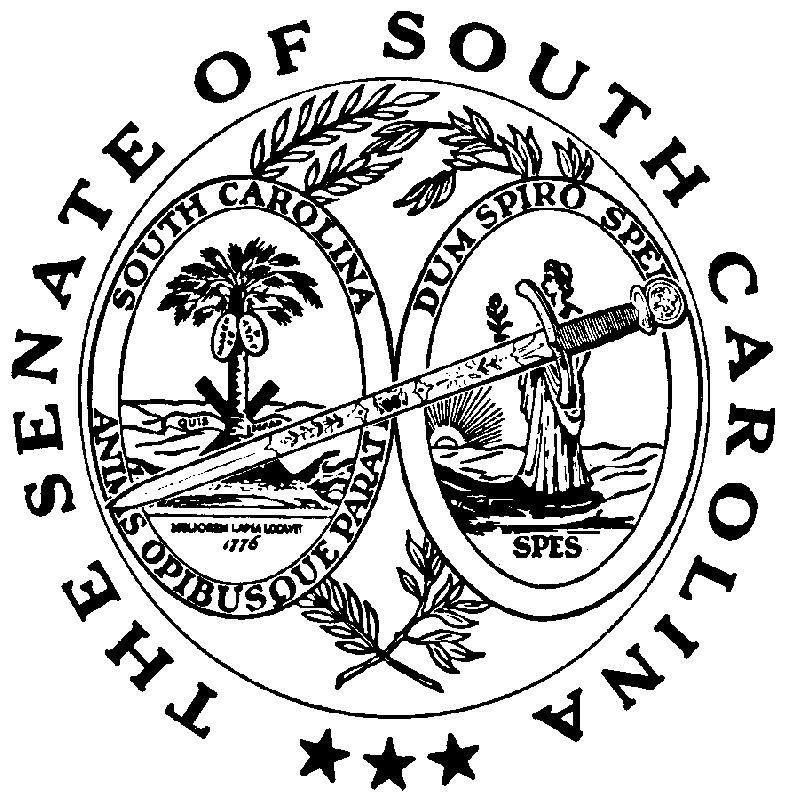 